                                                                     부록 4.8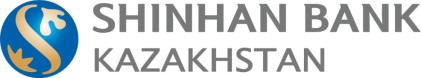 고객 서비스 부서의 규칙에신한 은행 카자흐스탄 JSC기업가, 변호사, 개인 공증 활동에 종사하지 않는 카자흐스탄 공화국의 개인 거주자 위한 은행 계좌 개설 서류원본 또는 공증 된 문서 사본이 제공됩니다.개설 할 계좌의 유형과 고객의 법적 성격에 따라 은행은 카자흐스탄 공화국 또는 은행의 법률에 의해 직접 설정된 경우 추가 문서 제공을 요구할 권리가 있습니다.1은행 계좌 개설 신청서 (신청자가 작성한 은행 양식)2개인 식별 번호가 포함 된 신분 증명서3은행에서 설정 한 양식의 개인 설문지